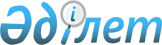 "2023-2025 жылдарға арналған Айыртау ауданы Казанка ауылдық округінің бюджетін бекіту туралы" Айыртау аудандық мәслихатының 2022 жылғы 28 желтоқсандағы № 7-23-22 шешіміне өзгерістер мен толықтырулар енгізу туралыСолтүстік Қазақстан облысы Айыртау аудандық мәслихатының 2023 жылғы 11 сәуірдегі № 8-2-9 шешімі
      Айыртау аудандық мәслихаты ШЕШТІ:
      1. "2023-2025 жылдарға арналған Айыртау ауданы Казанка ауылдық округінің бюджетін бекіту туралы" Айыртау аудандық мәслихатының 2022 жылғы 28 желтоқсандағы № 7-23-22 шешіміне келесі өзгерістер мен толықтырулар енгізілсін:
      1- тармақ жаңа редакцияда жазылсын:
       "1. 2023-2025 жылдарға арналған Айыртау ауданы Казанка ауылдық округінің бюджеті осы шешімге тиісінше 1, 2 және 3 қосымшаларға сәйкес, оның ішінде 2023 жылға мынадай көлемдерде бекітілсін: 
      1) кірістер – 53 032,0 мың теңге:
      салықтық түсімдер – 5 950,0 мың теңге;
      салықтық емес түсімдер – 0 мың теңге;
      негізгі капиталды сатудан түсетін түсімдер – 0 мың теңге;
      трансферттер түсімі – 47 082,0 мың теңге;
      2) шығындар – 54 385,3 мың теңге;
      3) таза бюджеттік кредиттеу – 0 мың теңге: 
      бюджеттік кредиттер – 0 мың теңге;
      бюджеттік кредиттерді өтеу – 0 мың теңге;
      4) қаржы активтерімен операциялар бойынша сальдо – 0 мың теңге:
      қаржы активтерін сатып алу – 0 мың теңге;
      мемлекеттің қаржы активтерін сатудан түсетін түсімдер – 0 мың теңге;
      5) бюджет тапшылығы (профициті) – -1 353,3 мың теңге;
      6) бюджет тапшылығын қаржыландыру (профицитін пайдалану) – 1 353,3 мың теңге:
      қарыздар түсімі – 0 мың теңге;
      қарыздарды өтеу – 0 мың теңге;
      бюджет қаражатының пайдаланылатын қалдықтары – 1 353,3 мың теңге.";
      келесі мазмұндағы 4-1- тармағымен толықтырылсын:
       "4-1. 4- қосымшаға сәйкес ауылдық округінің бюджетінде қаржылық жыл басына қалыптасқан бюджет қаражатының бос қалдықтары есебінен шығындары қарастырылсын.";
      көрсетілген шешімнің 1- қосымшасы осы шешімнің 1 - қосымшасына сәйкес жаңа редакцияда жазылсын;
      осы шешімнің 2 - қосымшасына сәйкес 4- қосымшамен толықтырылсын.
      2. Осы шешім 2023 жылғы 1 қаңтардан бастап қолданысқа енгізіледі.  2023 жылға арналған Айыртау ауданы Казанка ауылдық округінің бюджеті 2023 жылғы 1 қаңтарға қалыптасқан бюджет қаражатының бос қалдықтарын бағыттау
					© 2012. Қазақстан Республикасы Әділет министрлігінің «Қазақстан Республикасының Заңнама және құқықтық ақпарат институты» ШЖҚ РМК
				
      Солтүстік Қазақстан облысы Айыртау аудандық мәслихатының төрағасы 

Г. Абулкаирова
Айыртау аудандық мәслихатының2023 жылғы 11 суірдегі№ 8-2-9 шешіміне1 қосымшаАйыртау аудандық мәслихатының2022 жылғы 28 желтоқсандағы№ 7-23-22 шешіміне1 қосымша
Санаты
Санаты
Санаты
Санаты
Атауы
Атауы
Атауы
Сома, мың теңге
Сыныбы
Сыныбы
Сыныбы
Атауы
Атауы
Атауы
Сома, мың теңге
Кіші сыныбы
Атауы
Атауы
Атауы
Сома, мың теңге
1
2
2
3
4
4
4
5
1)Кірістер
1)Кірістер
1)Кірістер
53 032,0
1
Салықтық түсімдер
Салықтық түсімдер
Салықтық түсімдер
5 950,0
01
01
Табыс салығы
Табыс салығы
Табыс салығы
100,0
2
Жеке табыс салығы
Жеке табыс салығы
Жеке табыс салығы
100,0
04
04
Меншiкке салынатын салықтар
Меншiкке салынатын салықтар
Меншiкке салынатын салықтар
5 850,0
1
Мүлiкке салынатын салықтар
Мүлiкке салынатын салықтар
Мүлiкке салынатын салықтар
450,0
4
Көлiк құралдарына салынатын салық
Көлiк құралдарына салынатын салық
Көлiк құралдарына салынатын салық
5 400,0
2
Салықтық емес түсiмдер
Салықтық емес түсiмдер
Салықтық емес түсiмдер
0
3
Негізгі капиталды сатудан түсетін түсімдер
Негізгі капиталды сатудан түсетін түсімдер
Негізгі капиталды сатудан түсетін түсімдер
 0
4
Трансферттердің түсімдері
Трансферттердің түсімдері
Трансферттердің түсімдері
47 082,0
02
02
Мемлекеттiк басқарудың жоғары тұрған органдарынан түсетiн трансферттер
Мемлекеттiк басқарудың жоғары тұрған органдарынан түсетiн трансферттер
Мемлекеттiк басқарудың жоғары тұрған органдарынан түсетiн трансферттер
47 082,0
3
Аудандардың (облыстық маңызы бар қаланың) бюджетінен трансферттер
Аудандардың (облыстық маңызы бар қаланың) бюджетінен трансферттер
Аудандардың (облыстық маңызы бар қаланың) бюджетінен трансферттер
47 082,0
Функционалдық топ
Функционалдық топ
Функционалдық топ
Функционалдық топ
Функционалдық топ
Функционалдық топ
Атауы
Сома, мың теңге
Бюджеттік бағдарламалардың әкімшісі
Бюджеттік бағдарламалардың әкімшісі
Бюджеттік бағдарламалардың әкімшісі
Бюджеттік бағдарламалардың әкімшісі
Атауы
Сома, мың теңге
Бағдарлама
Атауы
Сома, мың теңге
1
1
2
2
2
3
4
5 
2) Шығындар
54 385,3
01
01
Жалпы сипаттағы мемлекеттiк көрсетілетін қызметтер
34 222,0
124
124
124
Аудандық маңызы бар қала, ауыл, кент, ауылдық округ әкімінің аппараты
34 222,0
001
Аудандық маңызы бар қала, ауыл, кент, ауылдық округ әкімінің қызметін қамтамасыз ету жөніндегі қызметтер
34 222,0
07
07
Тұрғын үй-коммуналдық шаруашылық
19 999,7
124
124
124
Аудандық маңызы бар қала, ауыл, кент, ауылдық округ әкімінің аппараты
19 999,7
008
Елді мекендердегі көшелерді жарықтандыру
5 895,0
009
Елді мекендердің санитариясын қамтамасыз ету
502,0
011
Елді мекендерді абаттандыру мен көгалдандыру
3 052,7
014
Елді мекендерді сумен жабдықтауды ұйымдастыру
10 550,0
13
13
Басқалар
163,0
124
124
124
Аудандық маңызы бар қала, ауыл, кент, ауылдық округ әкімінің аппараты
163,0
040
Өңірлерді дамытудың 2025 жылға дейінгі мемлекеттік бағдарламасы шеңберінде өңірлерді экономикалық дамытуға жәрдемдесу бойынша шараларды іске асыруға ауылдық елді мекендерді жайластыруды шешуге арналған іс-шараларды іске асыру
163,0
15
15
Трансферттер
0,6
124
124
124
Аудандық маңызы бар қала, ауыл, кент, ауылдық округ әкімінің аппараты
0,6
048
Пайдаланылмаған (толық пайдаланылмаған) нысаналы трансферттерді қайтару
0,6
3) Таза бюджеттік кредиттеу
0
Бюджеттік кредиттер
0
Бюджеттік кредиттерді өтеу
0
4) Қаржы активтерімен операциялар бойынша сальдо
0
Қаржы активтерін сатып алу
0
Мемлекеттің қаржы активтерін сатудан түсетін түсімдер
0
5) Бюджет тапшылығы (профициті)
-1 353,3
6) Бюджет тапшылығын қаржыландыру (профицитін пайдалану)
1 353,3
Қарыздар түсімі
0
Қарыздарды өтеу
0
Санаты
Санаты
Санаты
Санаты
Санаты
Санаты
Атауы
Сома, мың теңге
Сыныбы
Сыныбы
Сыныбы
Сыныбы
Атауы
Сома, мың теңге
Кіші сыныбы
Атауы
Сома, мың теңге
8
8
Бюджет қаражатының пайдаланылатын қалдықтары
1 353,3
01
01
01
Бюджет қаражаты қалдықтары
1 353,3
1
Бюджет қаражатының бос қалдықтары
1 353,3Айыртау аудандық мәслихатының2023 жылғы 11 суірдегі№ 8-2-9 шешіміне2 қосымшаАйыртау аудандық мәслихатының2022 жылғы 28 желтоқсандағы№ 7-23-22 шешіміне4 қосымша
Санаты
Санаты
Санаты
Санаты
Санаты
Санаты
Атауы
Атауы
Атауы
Сомасы, мың теңге
Сыныбы
Сыныбы
Сыныбы
Сыныбы
Сыныбы
Атауы
Атауы
Атауы
Сомасы, мың теңге
Кіші сыныбы
Кіші сыныбы
Кіші сыныбы
Атауы
Атауы
Атауы
Сомасы, мың теңге
Ерекшелігі
Ерекшелігі
Атауы
Атауы
Атауы
Сомасы, мың теңге
8
Бюджет қаражатының пайдаланылатын қалдықтары
Бюджет қаражатының пайдаланылатын қалдықтары
Бюджет қаражатының пайдаланылатын қалдықтары
1 353,3
01
01
Бюджет қаражаты қалдықтары
Бюджет қаражаты қалдықтары
Бюджет қаражаты қалдықтары
1 353,3
1
Бюджет қаражатының бос қалдықтары
Бюджет қаражатының бос қалдықтары
Бюджет қаражатының бос қалдықтары
1 353,3
01
01
Бюджет қаражатының бос қалдықтары
Бюджет қаражатының бос қалдықтары
Бюджет қаражатының бос қалдықтары
1 353,3
Барлығы
Барлығы
Барлығы
Барлығы
Барлығы
Барлығы
1 353,3
Функционалдық топ 
Функционалдық топ 
Функционалдық топ 
Функционалдық топ 
Функционалдық топ 
Функционалдық топ 
Функционалдық топ 
Функционалдық топ 
Атауы
Сомасы, мың теңге
Бюджеттік бағдарламаның әкімшісі
Бюджеттік бағдарламаның әкімшісі
Бюджеттік бағдарламаның әкімшісі
Бюджеттік бағдарламаның әкімшісі
Бюджеттік бағдарламаның әкімшісі
Бюджеттік бағдарламаның әкімшісі
Атауы
Сомасы, мың теңге
Бағдарлама
Бағдарлама
Бағдарлама
Атауы
Сомасы, мың теңге
Кіші бағдарлама
Атауы
Сомасы, мың теңге
07
07
Тұрғын үй-коммуналдық шаруашылық
1352,7
124
124
124
Аудандық маңызы бар қала, ауыл, кент, ауылдық округ әкімінің аппараты
1352,7
011
011
Елді мекендерді абаттандыру мен көгалдандыру
1352,7
015
Жергілікті бюджет қаражаты есебінен
1352,7
15
15
Трансферттер
0,6
124
124
124
Аудандық маңызы бар қала, ауыл, кент, ауылдық округ әкімінің аппараты
0,6
048
048
Нысаналы пайдаланылмаған (толық пайдаланылмаған) трансферттерді қайтару
0,6
015
Жергілікті бюджет қаражаты есебінен
0,6
Барлығы
Барлығы
Барлығы
Барлығы
Барлығы
Барлығы
Барлығы
Барлығы
1 353,3